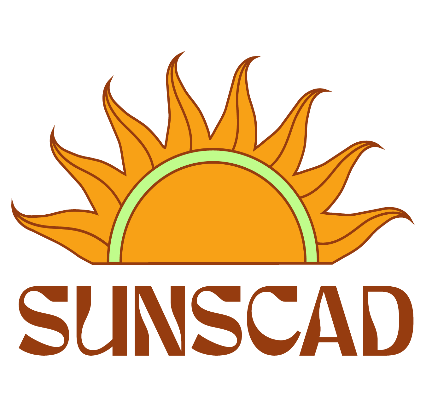 Executive Meeting Minutes                                                              	Date: Aug 15, 2023Present:  Elanor, Chris, Tara, OwenRegrets: AlexandraAbsent: Chair: OwenSecretary: TaraOwen calls the meeting to order at 2:07pmOwen begins the meeting by recognizing we are situated on unceded and unsurrendered Mi’kmaq territory, which is covered under the Peace and Friendship Treaties since 1725. It is our responsibility to understand our relationship with the land as stewards, arrivants, and settlers.Agenda:    Elanor motions to approve the agenda, Chris seconds, unanimous. Motion passedMinutes:   Tabled till next meetingSignatures:                                                                                                              	____________________________                      ____________________________    	Exec Member                                 	    Resource CoordinatorReportsElanorN/AChrisN/AWaterfront (Meditation) Event UpdateTonya will no longer be doing this event. Instead we will have Mi’kmaq dancer and some music for a social.Elanor will update the Student Lounge Calendar and OSEPhotography Contract and Call OutChris will do the changes on both of these and send them to Tara and ElanorChris motions to fund $500 for the Photographer honorarium for all the Orientation Events as stated in the Contract, Elanor seconds, unanimous, motion passedBudget for Resistance BandsElanor motions to spend $300 for the resistant bands including shipping for the Fuel Your Art Workshop, Chris seconds, unanimous, motion passedBudget for Supernova Sighting  Elanor motion to budget $1000 for the event Super Nova Sighting, Chris seconds, unanimous, motion passedAnnouncementsAlexandra is in Europe out of internet service range so she should be changed from absent to regretsNeed to change Supernova Sighting Event to the 29th instead of the 18th or 22nd Elanor motions to adjourn the meeting, Chris seconds. Meeting adjourned at 2:28pm